Room Booking Form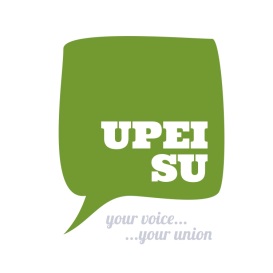 This form must be filled out and emailed to admin@upeisu.ca  at least 7 business days before the event. Rooms are not guaranteed. Any setup or AV requests must be made a minimum of 5 days before the event. ALL fields below are required to be filled out. Student Club/Society Name: ______________________________________________________Event name: ___________________________________________________________________Student Name: _________________________________________________________________Email Address: _________________________________________________________________Are you ratified? Yes   No  (room bookings cannot be made for student groups who are not          ratified through the Student Union)Date/Time start: ________________________________________________________________Date/Time end: ________________________________________________________________Will this be a reoccurring event? Yes   No -  If yes, please list other dates and times: ____________________________________________________________________________________________________________________________________________________________Approx. amount of people: _______________________________________________________Specific room required: __________________________________________________________Will you require any specific setup, AV, or additional? (AV needs need to be requested through ITSS, and specific setups are only permitted in certain rooms)____________________________________________________________________________________________________________________________________________________________Will you be serving food? Yes   No (Food/drinks are not permitted in classrooms at UPEI)Additional comments: ____________________________________________________________________________________________________________________________________________________________